Weekly Photo Contest Rules: 2012-2013No entering other classrooms.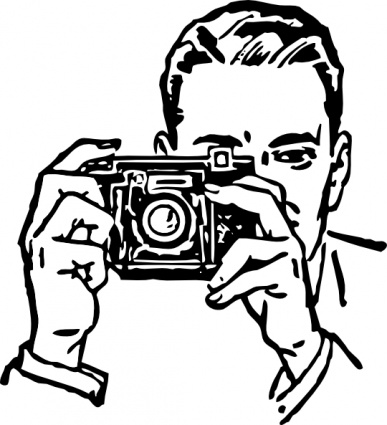 Keep talking to a low volume.No running or screaming-remain silent near classrooms.No climbing on railings, stairwells, etc.Return to classroom at the designated time.All students must wear and return a photo badge.When using Canon Rebel SLR’s please keep strap on around your neck.Camera CareDo not leave the camera anywhere-keep it around your neck!Keep SLR bag at your desk-return to the proper bag (batteries/chargers specific to camera).If camera isn’t functioning properly return to classroom.After downloading photos please “format” the card-Menu-Tools-Format.Don’t touch lens-if lens is dirty ask teacher for lens cloth.Leave camera on default settings until you learn functions.If you make changes to settings please return to defaults:Lens on AF (autofocus)ISO on autoDial on “P” for ProgramWhite Balance on AutoPicture style on standardShooting mode on singleExposure compensation (+/-) on “0”